Parts of the Eye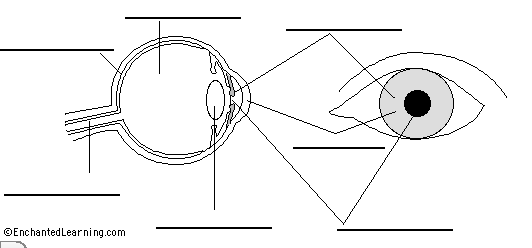 Use the following terms to label the eye diagram above. This website or the textbook are useful resources.  http://www.childrensuniversity.manchester.ac.uk/interactives/science/brainandsenses/eye/ Iris 			Cornea				Pupil				LensAqueous Humour	Vitreous Humour		Retina				Choroid		Sclera			Optic Nerve Use the textbook (pg. 202 – 205 or Glossary) or website above to fill out the table with the function of each of the parts listed above PartFunctionCorneaScleraChoroid IrisPupilAqueous HumourLensVitreous Humour RetinaOptic Nerve 